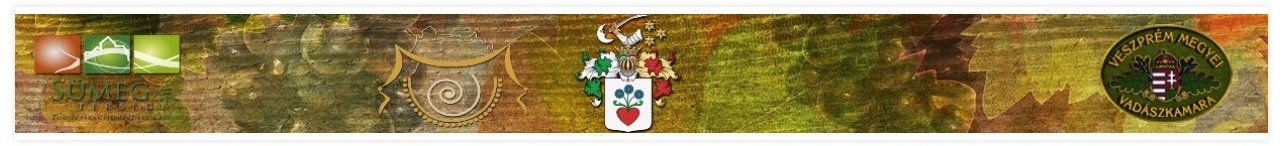 JELENTKEZÉSI LAPA VESZPRÉM MEGYEI VADÁSZKAMARA, SÜMEG  VÁROS ÖNKORMÁNYZATA ÉS A SÜMEG ÉS TÉRSÉGE TURISZTIKAI NONPROFIT KFT. ÁLTAL MEGHIRDETETT
REGIONÁLIS VAD- ÉS HALÉTELFŐZŐ VERSENYREa 2017. évi XIII. JAKAB NAPOKONA verseny időpontja: 2017. július 22. (szombat)Helyszíne: Sümeg, PalotakertNevező szervezet vagy társaság neve: ……………………………………………………………………………………………………………………….Képviselője: …………………………………………….…………………….Elérhetősége: …………………………………………………………………Kategória:                 vadételek               halételekNEVEZÉSI FELTÉTELEK: A csapatok nevezhetnek egy vagy akár több kategóriában is, saját készítésű hal- vagy vadételekkel, akár hagyományos receptúra felhasználásával, akár egyedi recept szerint.A nevezés a nevezési lapok határidőig történő beküldésével válik érvényessé, a nevezés ingyenes.Kellemesen árnyékos ligetben a főzésre berendezett helyszínt (főzőhelyet, a tűzifát – de lehet gázzal is főzni, ivóvíz vételezési lehetőséget, valamint asztalt és padokat) a rendezők, míg a főzéshez szükséges egyéb feltételeket (alapanyagok, fűszerek, bogrács, üst, stb.) a versenyzők biztosítják maguknak. TOVÁBBI  FELVILÁGOSÍTÁS:(sumegtdm@gmail.com vagy 20/4176346)Minden nevezőnek eredményes versenyzést kívánunk!www.jakabnapok.hu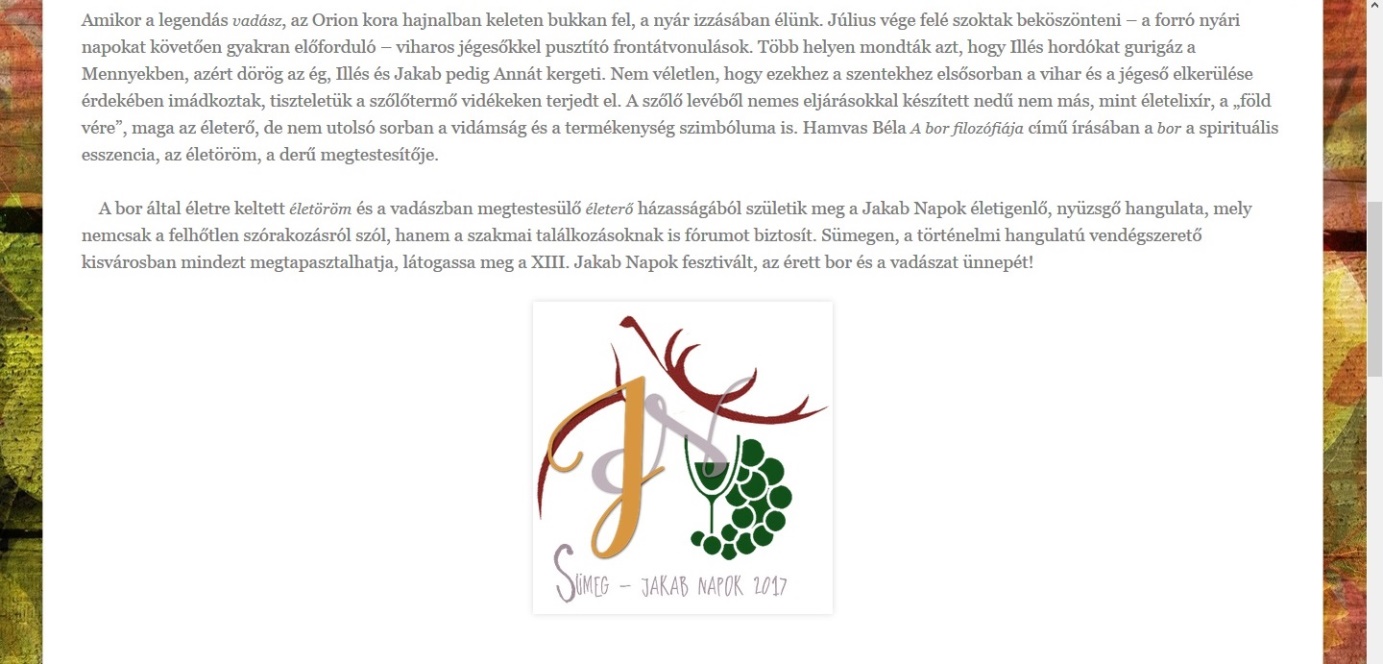 